Проектный метод обучения«Зеркальная реальность. Создание комикса»Педагог дополнительного образованияЕгорычев Даниил Дмитриевичг. Нижний Новгород2022 годТип проекта: познавательно-творческий, краткосрочный.Участники проекта: 1 год обучения (учащиеся 7-18 лет).Срок реализации: октябрь 2022 г.Актуальность проектаАктуальность проекта обусловлена популярностью комиксов и манги. Многие любят рисовать в данных направлениях и создавать свои “миры”. Данная программа разработана для гиков и тех, кто хочет попробовать себя в этой сфере. Благодаря разработке собственного маленького мира, обучающийся обретет в себе уверенность, поверить в свои собственные силы и будет стремится к мечте не особо заостряя внимание на проблемах, ведь сила воображения может немного сгладить реальность и помочь справится с стрессом. Воображение составляет сторону общего психического процесса человека и выполняет в психике следующие функции:-представление действительности в образах, а также создание возможности пользоваться ими, решая задачи;-регулирование эмоциональных состояний;-регуляция познавательных процессов и состояний человека, в частности восприятия, внимания, памяти, речи, эмоций;-формирование внутреннего плана действий — способности выполнять их внутри, манипулируя образами;-планирование и программирование деятельности, составление программ, оценка их правильности, процесса реализации.Цели и задачи проектаЦель проекта: активизация творческого потенциала учащихся посредством создания своих сюжетов и персонажей.Задачи проекта: Дать обучающимся систему специальных знаний по созданию сюжетов; Подчеркнуть индивидуальность каждого из обучающихся; Помочь разобраться обучающимся в себе; Показать обучающимся как управлять эмоциями через “зеркальное отражение” персонажа; Способствовать активизации мыслительной деятельности учащихся, развитию их творческой индивидуальности; Развить художественно-творческие и мыслительные способности способствовать развитию фантазии; Воспитание навыков наблюдения за мелкими деталями; Воспитание навыка коммуникабельности; Познакомить обучающихся с культурами трех стран (Русской, Японской, Западной).Реализация проектаРеализация проекта осуществляется в выполнении практических заданий с определенными условиями и задачами для активизации творческого потенциала у обучающихся. Проектная деятельность развивает воображение, творческое мышление, умение выражать свое мировоззрение, через образы и возможно его идеи найдут отражение в культуре.Поэтапная работа, заключающаяся в создании карандашных, тональных эскизов и последующей работе над итоговым рисунком, дисциплинирует учащихся, учит грамотному подходу к своей творческой деятельности, закрепляет правильный алгоритм ведения работы. Итоговое задание по созданию графической композиции на тему «Архитектурная фантазия» закрепляет полученные теоретические и практические знания, позволяет учащемуся увидеть результат своих трудов, почувствовать себя творцом.Подготовительный этап реализации проектаДля преподавателя: Определение проблемы, цели, задач проекта. Изучение нормативной базы: Закон РФ «Об образовании», «Семейный кодекс РФ», «Декларация прав ребенка», «Конвенция о правах ребенка» и др. Изучение литературы, подбор материала (теоретическое обоснование), разработка конспектов и сценариев мероприятия. Диагностика.Для учащихся:1. Подготовка художественных материалов.Основные формы работы с учащимисяСовместная деятельность педагога и обучающихся.Ознакомление с дидактическим материалом.Самостоятельная деятельность учащихся.Изучение образцов комиксов и манги.Просмотр, анализ, обсуждение эскизов и итоговых работ.Принципы реализации проектаРазвитие творческих способностей у учащихся.Индивидуальный и дифференцированный подход.Интеграция образовательных областей.Доступность, постепенность.Взаимосвязь участников образовательного процесса.Образовательная деятельность
Этап 1. Изучение дидактического материала.Задачи:Изучить и проанализировать различные способы создания сюжетов.Познакомиться с творчеством различных авторов комиксов и манги.Материалы к изобразительной деятельности:наглядное пособие с иллюстрациями на заданную тему.Этап 2. Создание карандашных эскизов.Задачи:Разработать эскизы с различными дизайнами авторских персонажей.Проанализировать полученные результаты и выбрать наиболее интересный вариант.Материалы к изобразительной деятельности:бумага формата А4, карандаш, ластик.Способ получения изображенияУчащийся делает карандашом небольшие и быстрые зарисовки, которые передают общие идеи автора. Эскизы не требуют проработанной детализации. Их задача заключается в поиске идеального дизайна персонажей. После анализа полученных результатов выбирается наиболее интересный вариант композиции.Этап 3.  Создание мини сюжета «Зеркальная реальность»Задачи:Создать страницу комикса, с своими авторскими персонажами.Создать сюжетный момент, с взаимодействием 3-4 героев.Материалы к изобразительной деятельности:плотная бумага формата А4 - А3, графические материалы на выбор учащегося.Способ получения изображенияОбучающийся придумывает краткий сюжет с своими персонажами. Лист А4 или А3 делится на кадры (от 2 до 6), линейкой отчерчиваются границы. С помощью набросков, сделанных ранее ученик создает раскадровку. В каждом кадре добавляются новые детали, которых не было в набросках. Обучающимся важно добиться целостной истории, показанной на странице и избегать графических не состыковок. Этап 4. Анализ результатов.Задачи:Проанализировать полученные результаты.Выявить в ходе анализа и обсуждения способы повышения качества рисунков и дальнейшего сюжета.Просмотр и обсуждение готовых страниц композиций. Обучающиеся сравнивают и анализируют свои и чужие работы, выявляют их недочеты и достоинства. Выбираются наиболее сильные работы. Происходит анализ данного выбора. Происходит обсуждение способов повышения качества рисунков.Результаты проектаПолучение и закрепление учащимися полученных знаний, умений, навыков в художественной деятельности.Получение знаний о различных культурах (Русской, Японской, Западной);Формирование художественного и эстетического вкуса.Формирование умения создавать своих персонажей.Формирование умения создавать индивидуальные сюжеты.Проявление активности и самостоятельности обучающихся в творческой деятельности. Воплощение учащимися в рисунках своих замыслов и идей, своих эмоций и чувств.Создание законченного и цельного художественного произведения.Литература1.	Айсмонтас Б.Б. Педагогическая психология. М. : Владос пресс,2002.374с.2. Битянова М.И. Практикум по психологическим играм с детьми и подростками. М.: Генезис,2001.352с.3. Боровик О.В. Развитие воображения .М. : ООО «ЦГЛ «Рон», 2002. 112с.4. Вачков И.В. Психология тренинговой работы .М.: Эксмо,2007 416с.5. Выготский Л.С. Педагогическая психология М.: АСТ,Астрель, 2005.672с.6. Выготский Л.С. Воображение и творчество в детском возрасте. СПб.: Союз 1999 305с.7. Гамезо М.В., Домашенко И.А. Атлас по психологии: Информ.-метод.Пособие к курсу «Психология человека». М. : Педагогическое обществоРоссии, 2007. 276с.30.	Григорович Л.А., Марциновская Т.Д. Педагогика и психология :Учебное пособие . М .: Гардарики , 2003. 480 с. 9. Дружинин В.Н. Психология общих способностей. М.: Знание,2007.192с.10. Катаева Л.И. Изучение познавательных процессов детей дошкольноговозраста. М.: Владос, 2004. 234с.11. Кудрявцев В.Т. Воображение ребёнка: природа и развитие,// Психоло-гический журнал .2001. №5.с.5712. Маклаков А.Г. Общая психология . М.: Знание, 2005. 592с.Приложение 1 (пособия)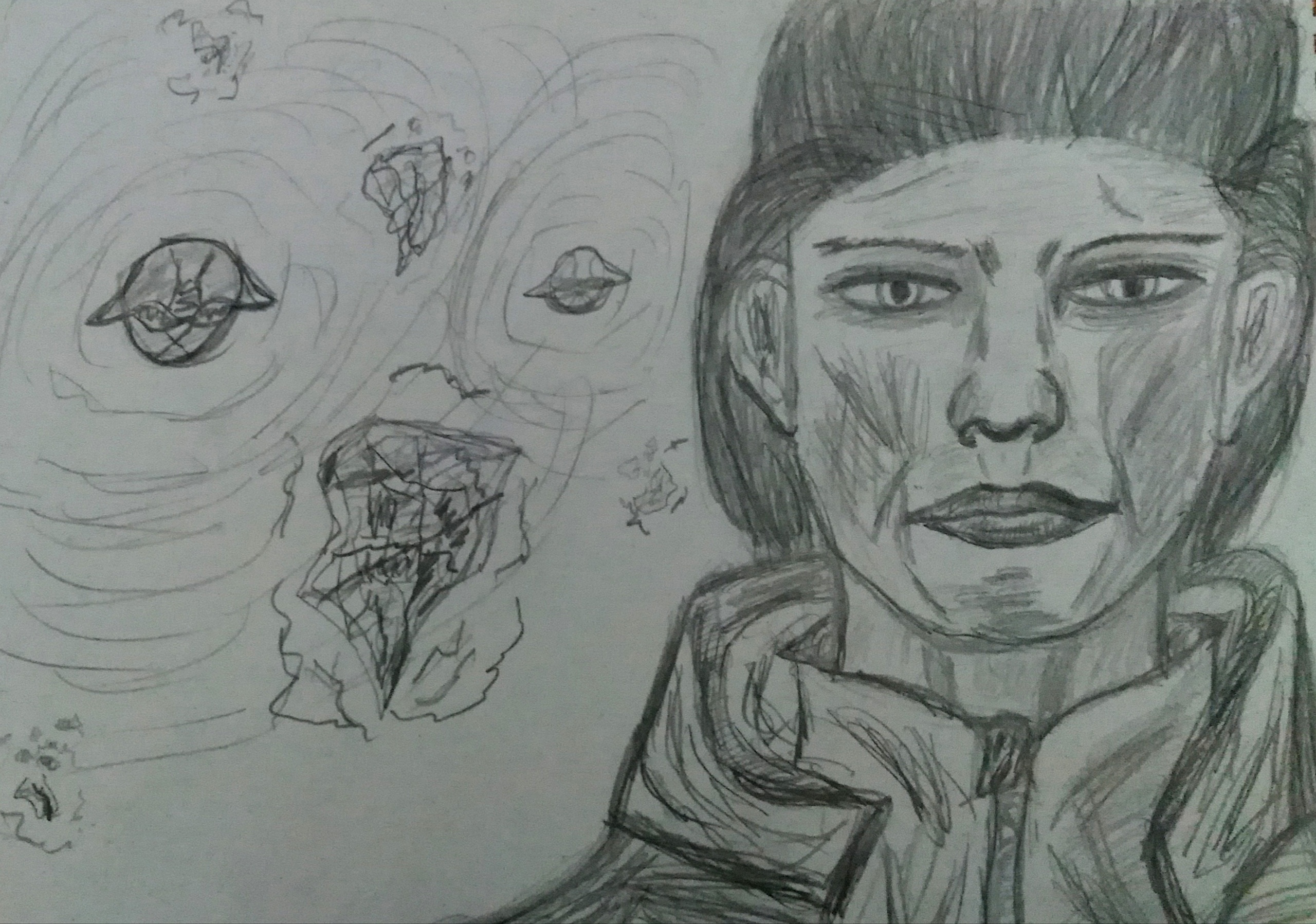 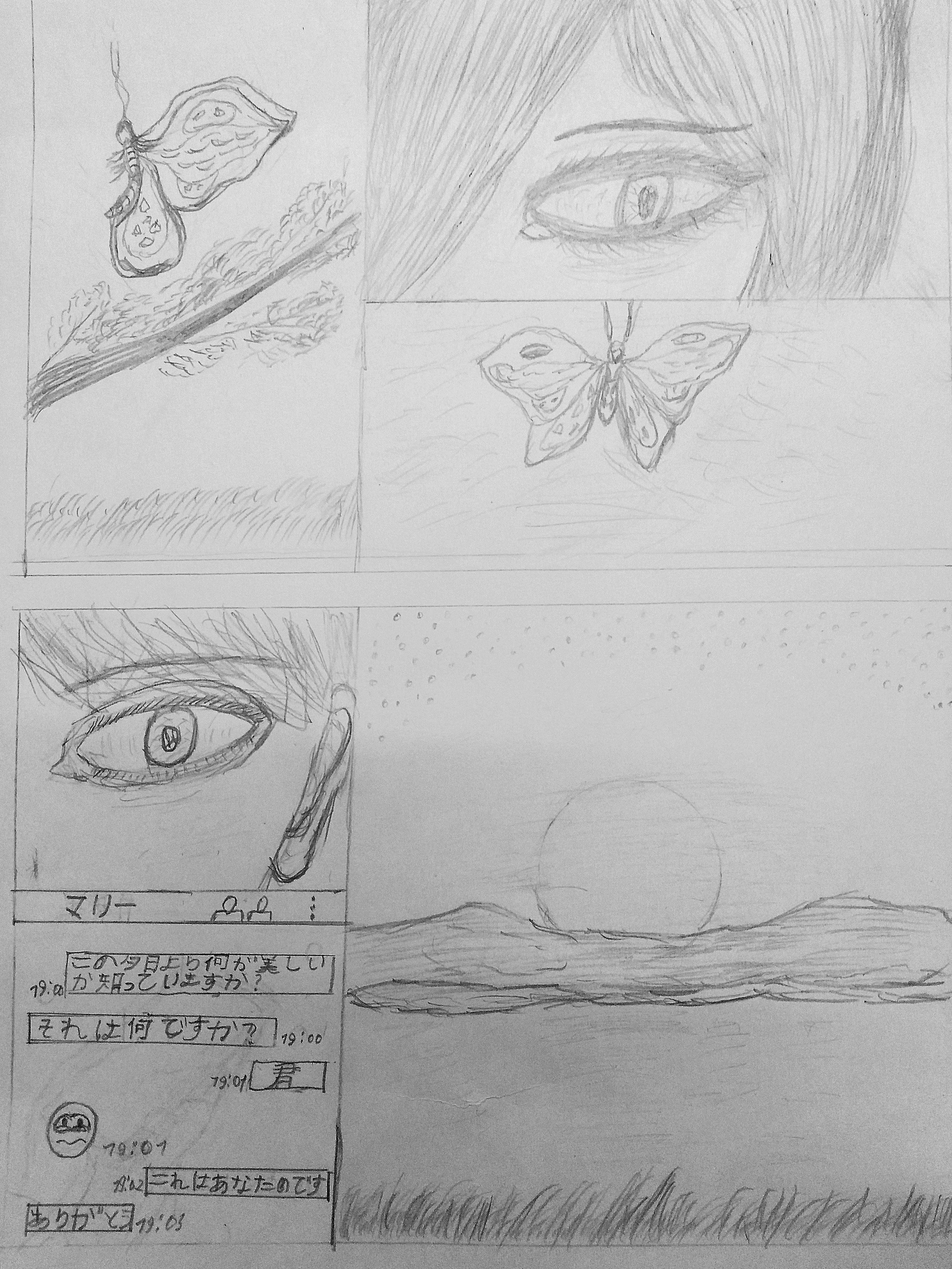  Приложение 2 (работы обучающихся)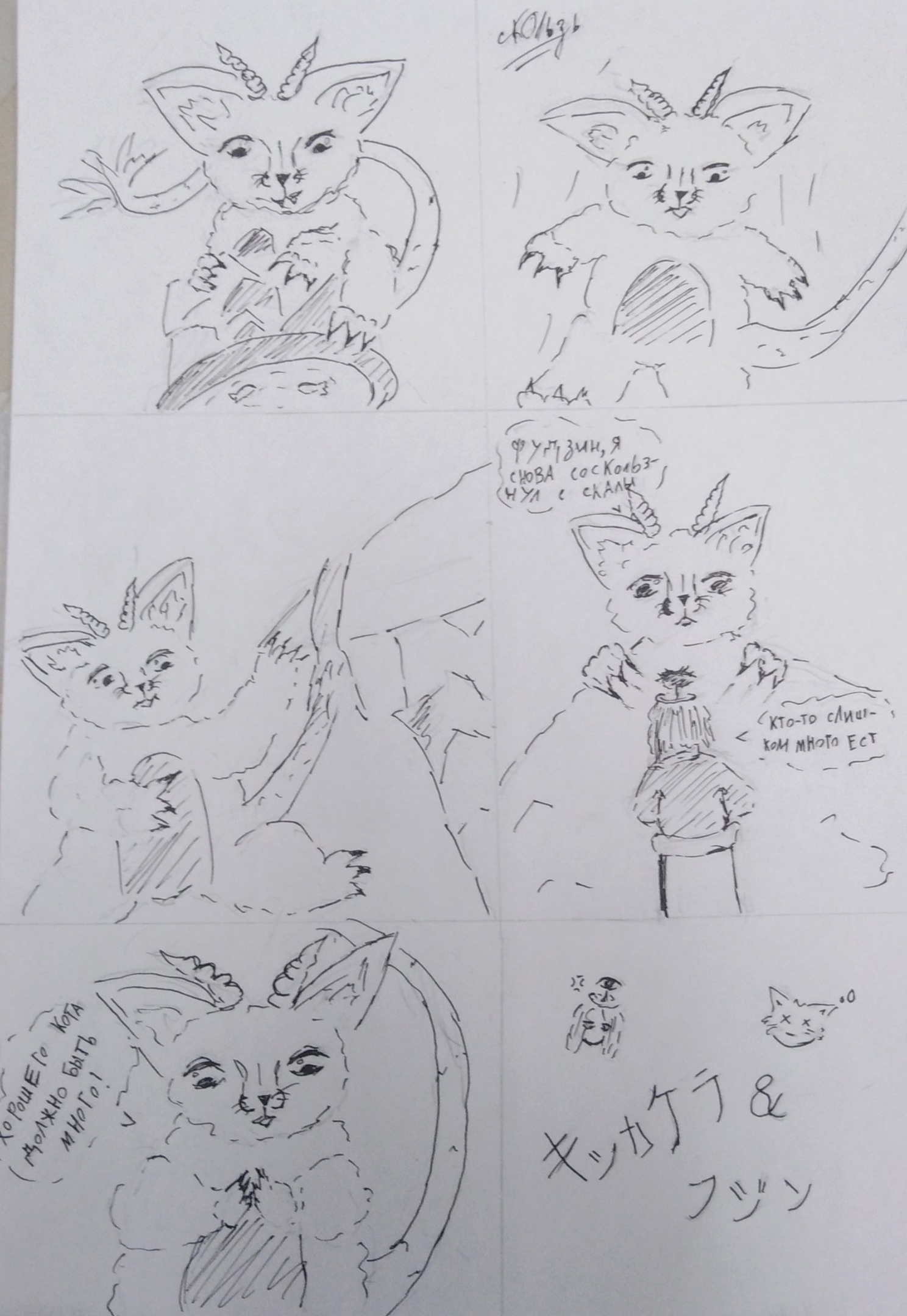 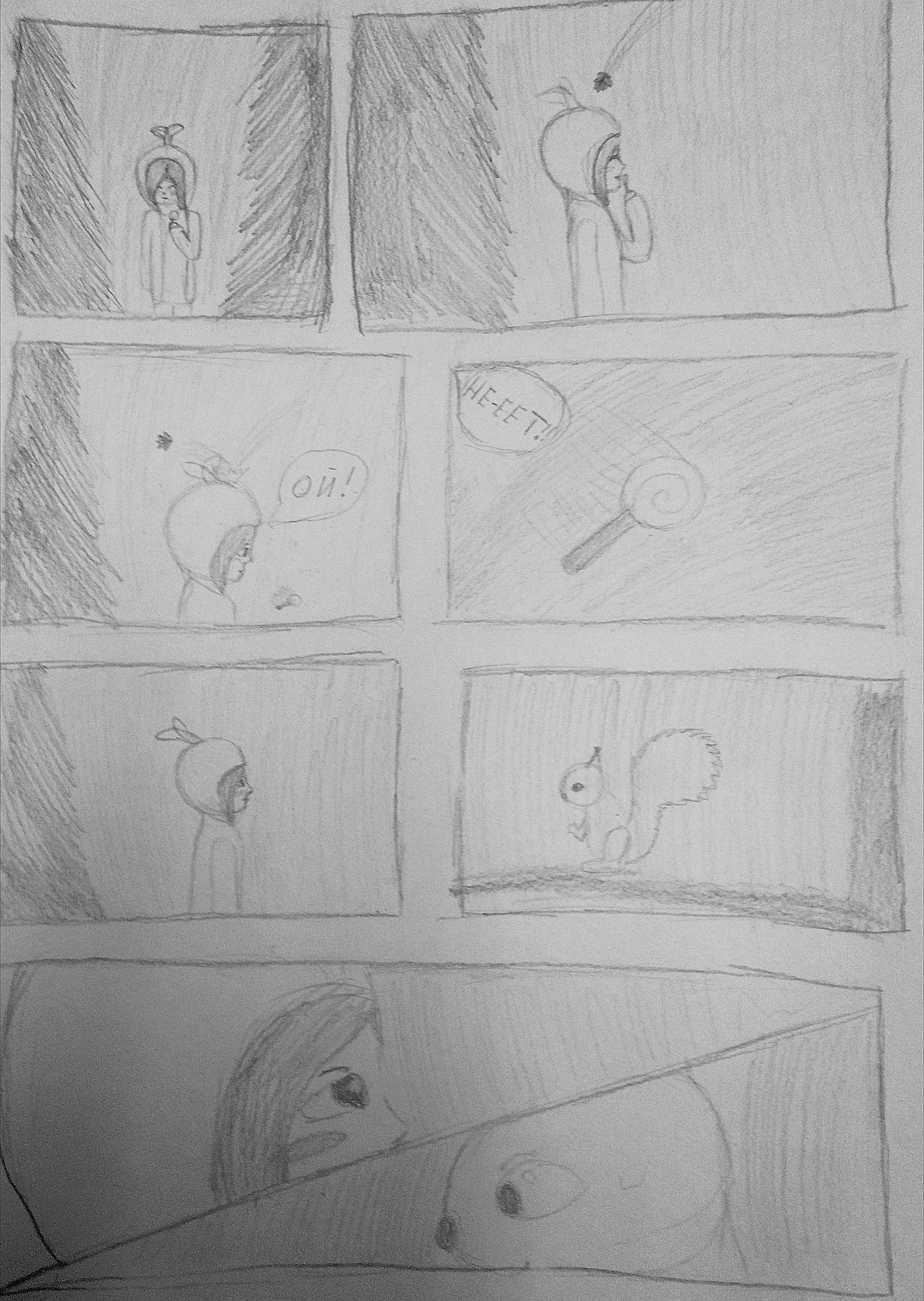 